Определи место звука в слове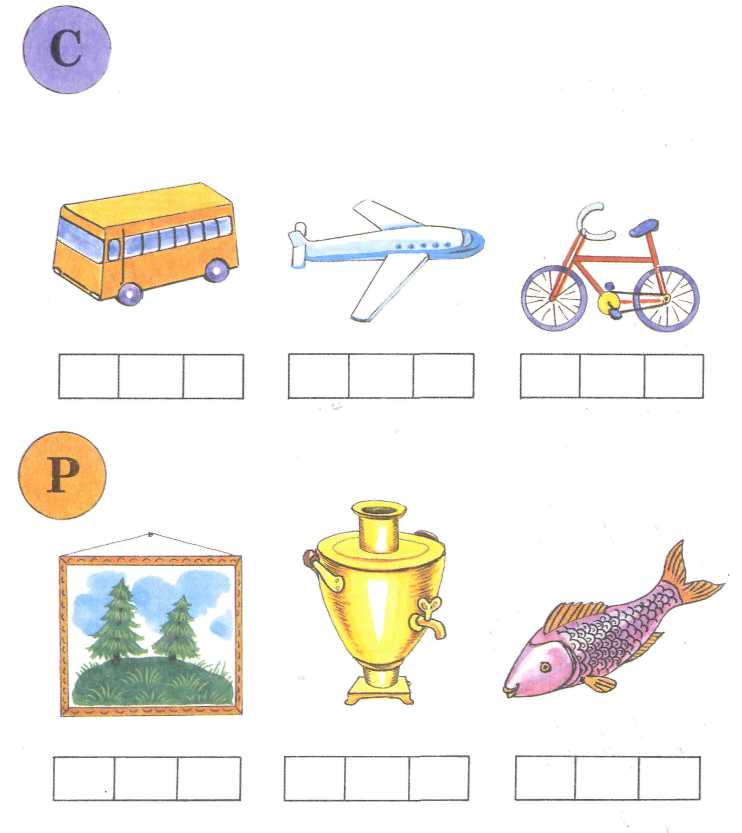 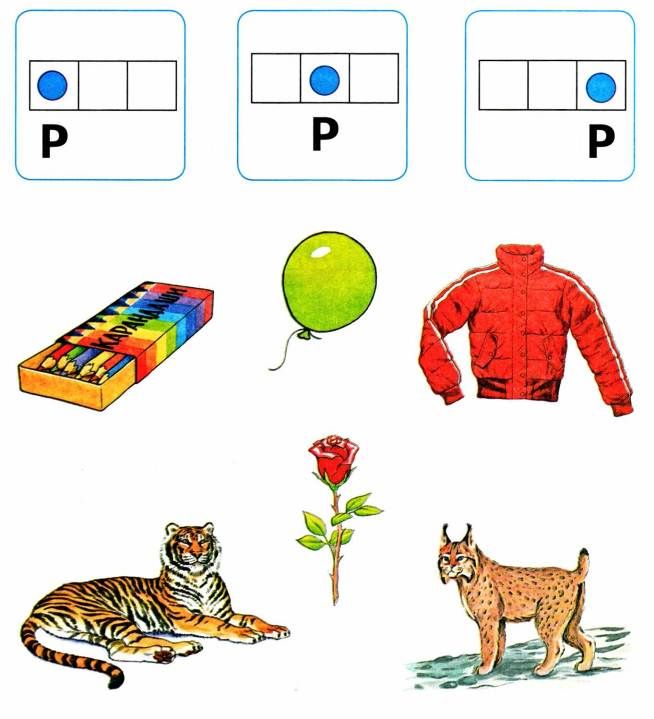 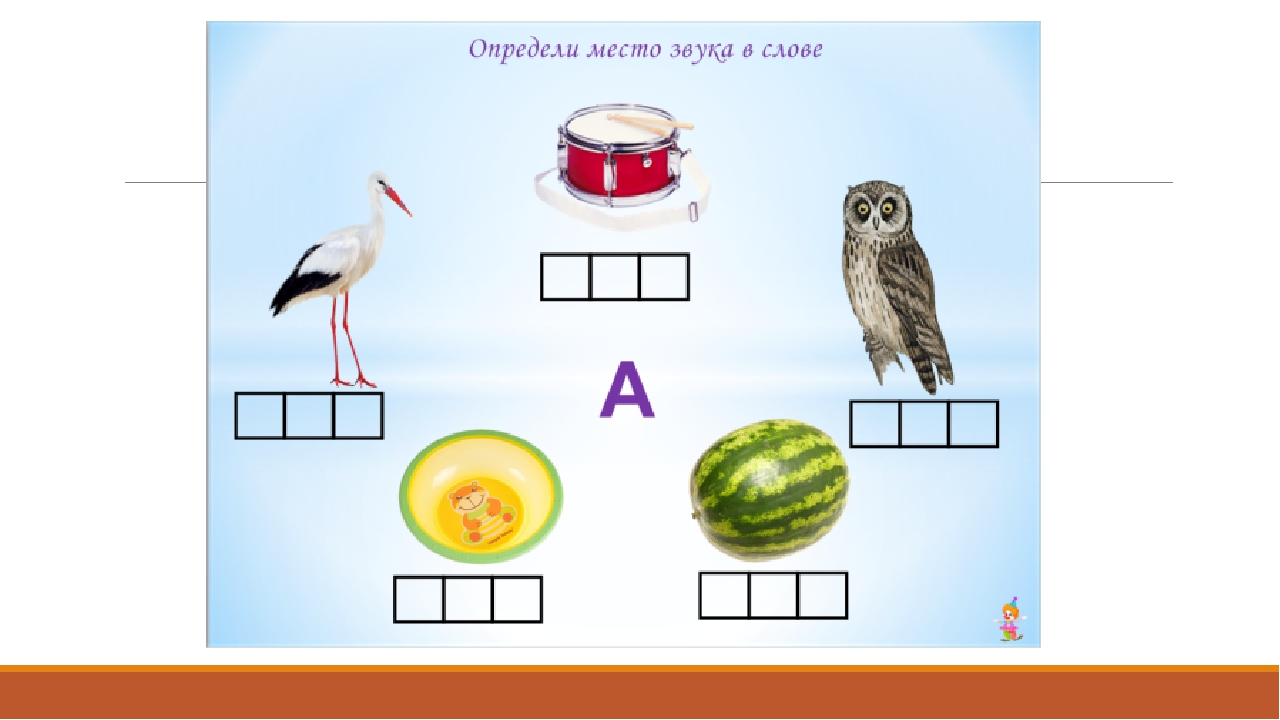 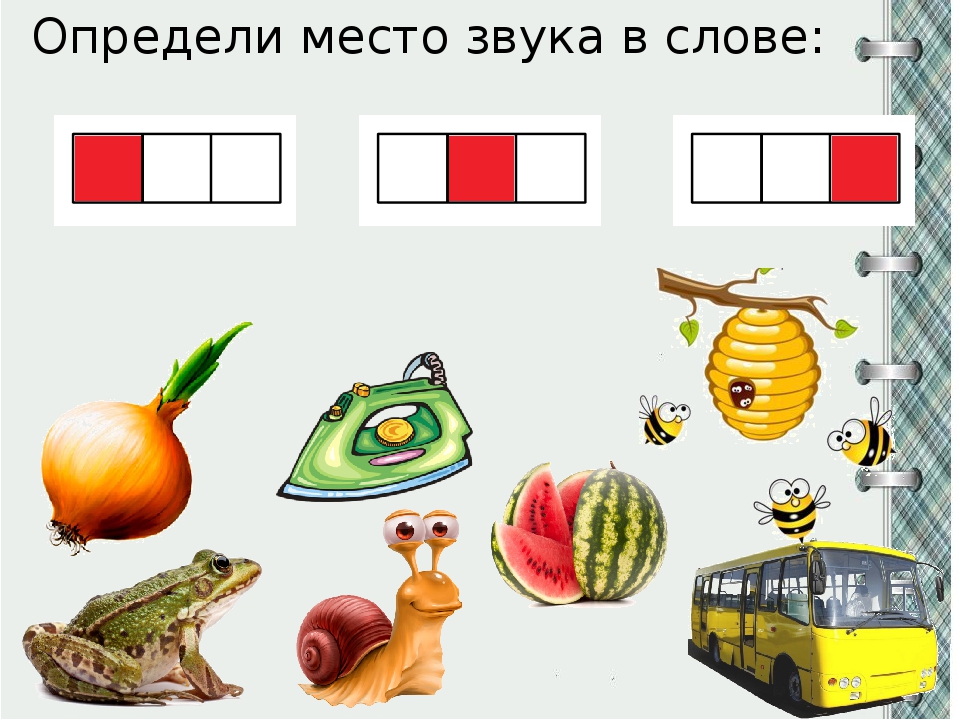 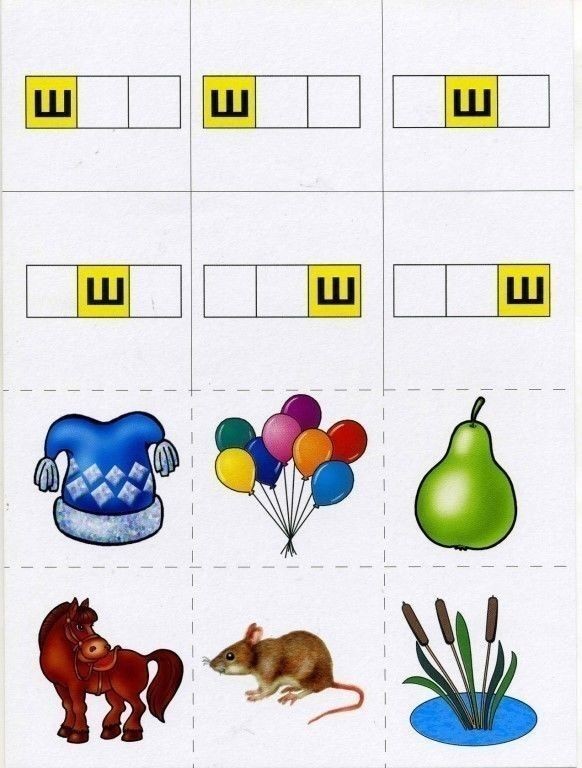 